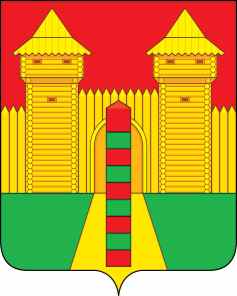 АДМИНИСТРАЦИЯ  МУНИЦИПАЛЬНОГО  ОБРАЗОВАНИЯ «ШУМЯЧСКИЙ   РАЙОН» СМОЛЕНСКОЙ  ОБЛАСТИПОСТАНОВЛЕНИЕот 22.03.2024г. № 145          п. ШумячиВ соответствии с Положением о порядке управления и распоряжения муниципальной собственностью Шумячского района Смоленской области, утвержденным решением Шумячского районного Совета депутатов от 28.02.2018г. № 11 «Об утверждении Положения о порядке управления и распоряжения муниципальной собственностью Шумячского района Смоленской области», Положением «Об учете, содержании, контроле за сохранностью и использованием имущества, составляющего муниципальную казну муниципального образования «Шумячский район» Смоленской области, утвержденным постановлением Администрации муниципального образования «Шумячский район» Смоленской области от 22.06.2010г. № 85 (в редакции постановление Администрации муниципального образования «Шумячский район» Смоленской области от 20.02.2013г. №70) , на основании акта приема-передачи объектов, находящихся в муниципальной собственности Озерного сельского поселения Шумячского района Смоленской области от  06.03.2024г. Администрация муниципального образования «Шумячский район» Смоленской областиП О С Т А Н О В Л Я Е Т:   1. Принять в собственность муниципального образования «Шумячский район» Смоленской области объекты:           2. Передать Объекты в казну муниципального образования «Шумячский район» Смоленской области.3. Отделу экономики, комплексного развития и инвестиционной деятельности Администрации муниципального образования «Шумячский район» Смоленской области внести соответствующие изменения в реестр объектов муниципальной собственности муниципального образования «Шумячский район» Смоленской области.И.п. Главы муниципального образования «Шумячский район» Смоленской области                                         Д.А. КаменевО приеме объектов в собственность муниципального образования «Шумячский район» Смоленской области№п/пНаименованиеХарактеристики объектаАдрес, местонахождениеБалансовая стоимость/износ/остаточная стоимость на 01.03.2024г.(руб.)Кадастровый номер1Водонапорная башня12м(высота)Смоленская область, Шумячский район, д. Криволес270904,00/270904,00/0,0067:24:1030101:2212Водонапорная башня 9м(высота)Смоленская область, Шумячский район, д. Ворошиловка59720,00/59720,00/0,0067:24:0040102:4923Водопроводные сети2319м(протяженность)Смоленская область, Шумячский район, д. Ворошиловка3418896,60/1353883,04/2065013,5667:24:0000000:7694Водонапорная башня12м(высота)Смоленская область, Шумячский район, д. Озерная535306,00/535306,00/0,0067:24:1360101:2485Водонапорная башня10м(высота)Смоленская область, Шумячский район, д. Городец582740,00/582740,00/0,0067:24:1070101:1366Водонапорная башня10м(высота)Смоленская область, Шумячский район, д. Городец611030,00/611030,00/0,0067:24:1070101:1397Водонапорная башня7м(высота)Смоленская область, Шумячский район, д. Гневково0,00/0,00/0,0067:24:0680101:1828Водонапорная башня9м(высота)Смоленская область, Шумячский район, д. Рязаново-Ворошилово0,00/0,00/0,0067:24:0620101:249Водонапорная башня10м(высота)Смоленская область, Шумячский район, д. Буда0,00/0,00/0,0067:24:0610101:14